№ п/пНаименование товараЕд. изм.Кол-воТехнические, функциональные характеристикиТехнические, функциональные характеристики№ п/пНаименование товараЕд. изм.Кол-воПоказатель (наименование комплектующего, технического параметра и т.п.)Описание, значениеВертолетКАЧ-17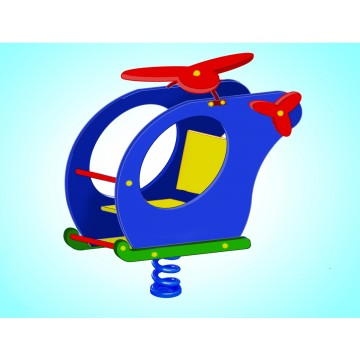 Шт. 1ВертолетКАЧ-17Шт. 1Высота  (мм) 800ВертолетКАЧ-17Шт. 1Длина  (мм)900ВертолетКАЧ-17Шт. 1Ширина  (мм)480ВертолетКАЧ-17Шт. 1Применяемые материалыПрименяемые материалыВертолетКАЧ-17Шт. 1Конструктивные особенности качалка на пружине в виде вертолета состоящая из:- пружина диаметром 126 мм, высотой 400мм из прута диаметром 16 мм расстояние между витками 12 мм в любом положение на постаменте;-сидения и спинки (из влагостойкой фанеры толщиной 18 мм)-Боковые спинки в кол-ве 2шт. из влагостойкой фанеры толщиной 18 мм.-фанерные  элементы в виде пропеллера в кол-ве 2шт. из влагостойкой фанеры толщиной 18 мм.- перекладина в кол-ве 2 из металлической трубы сечение 27и толщенной стенки 2.7мм.ВертолетКАЧ-17Шт. 1ЗаглушкиПластиковые, разных цветов, на места резьбовых соединений. ВертолетКАЧ-17Шт. 1Материалывлагостойкая фанера марки ФСФ сорт не ниже 2/2, Детали из фанеры имеют полиакрилатное покрытие, специально предназначено для применения на детских площадках, стойко к сложным погодным условиям, истиранию, устойчиво к воздействию ультрафиолета и влаги. Металл, крашенный порошковой  краской. Метизы должны быть все оцинкованные